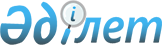 О внесении изменений и дополнений в решение маслихата области Ұлытау от 20 июля 2022 года № 5/26 "Об областном бюджете на 2022-2024 годы"Решение маслихата области Ұлытау от 23 ноября 2022 года № 10/67
      РЕШИЛ:
      1. Внести в решение маслихата области Ұлытау от 20 июля 2022 года №5/26 "Об областном бюджете на 2022-2024 годы" (зарегистрировано в Реестре государственной регистрации нормативных правовых актов № 170962) следующие изменения и дополнения:
      пункт 1 изложить в новой редакции: 
      "1. Утвердить областной бюджет на 2022-2024 годы согласно приложениям 1, 2, 3 соответственно, в том числе на 2022 год в следующих объемах:
      1) доходы – 97 905 680 тысяч тенге, в том числе:
      налоговые поступления – 22 663 442 тысячи тенге;
      неналоговые поступления – 1 773 574 тысячи тенге;
      поступления от продажи основного капитала – 0 тысяч тенге;
      поступления трансфертов – 73 468 664 тысячи тенге;
      2) затраты – 95 848 070 тысяч тенге;
      3) чистое бюджетное кредитование – - 35 161 тысяча тенге:
      бюджетные кредиты – 807 203 тысячи тенге;
      погашение бюджетных кредитов – 842 364 тысячи тенге;
      4) сальдо по операциям с финансовыми активами – 0 тысяч тенге:
      приобретение финансовых активов – 0 тысяч тенге;
      поступления от продажи финансовых активов государства – 0 тысяч тенге; 
      5) дефицит (профицит) бюджета – 2 092 771 тысяча тенге;
      6) финансирование дефицита (использование профицита) бюджета – - 2 092 771 тысяча тенге:
      поступление займов – 807 203 тысячи тенге;
      погашение займов – 842 364 тысячи тенге;
      используемые остатки бюджетных средств – - 2 057 610 тысяч тенге.";
      пункт 3 изложить в новой редакции:
      "3. Учесть в составе поступлений областного бюджета на 2022 год целевые трансферты и бюджетные кредиты из республиканского бюджета согласно приложению 4.
      Распределение указанных сумм целевых трансфертов и бюджетных кредитов определяется постановлением акимата области.";
      пункт 4 изложить в новой редакции:
      "4. Учесть, что в составе расходов областного бюджета на 2022 год предусмотрены целевые трансферты бюджетам районов (городов областного значения) согласно приложению 5.
      Распределение указанных сумм целевых трансфертов и бюджетных кредитов определяется постановлением акимата области.";
      пункт 5 изложить в новой редакции:
      "5. Утвердить резерв акимата области Ұлытау на 2022 год в сумме 360 463 тысячи тенге.";
      дополнить пунктом 6 следующего содержания:
      "6. Утвердить перечень областных бюджетных программ, не подлежащих секвестру в процессе исполнения областного бюджета на 2022 год, согласно приложению 6.";
      дополнить пунктом 7 следующего содержания:
      "7. Настоящее решение вводится в действие с 1 января 2022 года.";
      приложения 1, 4, 5 к указанному решению изложить в новой редакции согласно приложениям 1, 2, 3 к настоящему решению;
      дополнить приложением 6, согласно приложению 4 к настоящему решению;
      2. Настоящее решение вводится в действие с 1 января 2022 года.  Областной бюджет на 2022 год Целевые трансферты и бюджетные кредиты из республиканского бюджета на 2022 год Целевые трансферты и бюджетные кредиты бюджетам районов (городов областного значения) на 2022 год Перечень областных бюджетных программ, не подлежащих секвестру в процессе исполнения областного бюджета на 2022 год
					© 2012. РГП на ПХВ «Институт законодательства и правовой информации Республики Казахстан» Министерства юстиции Республики Казахстан
				
      Секретарь Маслихата области Ұлытау

Б. Шингисов
Приложение 1
к решению маслихата области Ұлытау
от 23 ноября 2022 года
№10/67Приложение 1
к решению маслихата
области Ұлытау
от 20 июля 2022 года
№ 5/26
Категория
Категория
Категория
Категория
Сумма тысяч тенге
Класс
Класс
Класс
Сумма тысяч тенге
Подкласс
Подкласс
Сумма тысяч тенге
Наименование 
Сумма тысяч тенге
1 
2
3
4
5
І. ДОХОДЫ
97 905 680
1
Налоговые поступления
22 663 442
01
Подоходный налог
8 877 571
2
Индивидуальный подоходный налог
8 877 571
03
Социальный налог
7 751 046
1
Социальный налог
7 751 046
05
Внутренние налоги на товары, работы и услуги
6 034 825
3
Поступления за использование природных и других ресурсов
5 987 348
4
Сборы за ведение предпринимательской и профессиональной деятельности
47 477
2
Неналоговые поступления
1 773 574
01
Доходы от государственной собственности
684 436
1
Поступления части чистого дохода государственных предприятий
125 866
5
Доходы от аренды имущества, находящегося в государственной собственности
68 025
7
Вознаграждения по кредитам, выданным из государственного бюджета
490 545
04
Штрафы, пени, санкции, взыскания, налагаемые государственными учреждениями, финансируемыми из государственного бюджета, а также содержащимися и финансируемыми из бюджета (сметы расходов) Национального Банка Республики Казахстан
42 555
1
Штрафы, пени, санкции, взыскания, налагаемые государственными учреждениями, финансируемыми из государственного бюджета, а также содержащимися и финансируемыми из бюджета (сметы расходов) Национального Банка Республики Казахстан, за исключением поступлений от организаций нефтяного сектора и в Фонд компенсации потерпевшим
42 555
06
Прочие неналоговые поступления
1 046 583
1
Прочие неналоговые поступления
1 046 583
4
Поступления трансфертов
73 468 664
01
Трансферты из нижестоящих органов государственного управления
24 884 607
2
Трансферты из районных (городов областного значения) бюджетов
24 884 607
02
Трансферты из вышестоящих органов государственного управления
32 348 490
1
Трансферты из республиканского бюджета
32 348 490
03
Трансферты в областные бюджеты, бюджеты города республиканского значения, столицы
16 235 567
1
Взаимоотношения областного бюджета, бюджетов города республиканского значения, столицы с другими областными бюджетами, бюджетами города республиканского значения, столицы
16 235 567
Функциональная группа
Функциональная группа
Функциональная группа
Функциональная группа
Функциональная группа
Сумма (тысяч тенге)
Функциональная подгруппа
Функциональная подгруппа
Функциональная подгруппа
Функциональная подгруппа
Сумма (тысяч тенге)
Администратор бюджетных программ
Администратор бюджетных программ
Администратор бюджетных программ
Сумма (тысяч тенге)
Программа
Программа
Сумма (тысяч тенге)
Наименование 
Сумма (тысяч тенге)
1 
2
3
4
5
6
II. ЗАТРАТЫ
95 848 070
01
Государственные услуги общего характера
17 354 888
1
Представительные, исполнительные и другие органы, выполняющие общие функции государственного управления
1 336 062
110
Аппарат маслихата области
84 945
001
Услуги по обеспечению деятельности маслихата области
69 638
005
Повышение эффективности деятельности депутатов маслихатов
2 624
113
Целевые текущие трансферты нижестоящим бюджетам
12 683
120
Аппарат акима области
1 118 734
001
Услуги по обеспечению деятельности акима области
1 094 255
009
Обеспечение и проведение выборов акимов городов районного значения, сел, поселков, сельских округов
22 000
113
Целевые текущие трансферты нижестоящим бюджетам
2 479
282
Ревизионная комиссия области
128 674
001
Услуги по обеспечению деятельности ревизионной комиссии области
128 674
752
Управление общественного развития области
3 709
075
Обеспечение деятельности Ассамблеи народа Казахстана области
3 709
2
Финансовая деятельность
15 924 076
257
Управление финансов области
15 896 521
001
Услуги по реализации государственной политики в области исполнения местного бюджета и управления коммунальной собственностью
57 393
113
Целевые текущие трансферты нижестоящим бюджетам
444 168
125
Целевые текущие трансферты районным (городов областного значения) бюджетам на текущие расходы по ликвидации последствий чрезвычайных ситуаций социального, природного и техногенного характера, устранению ситуаций, угрожающих политической, экономической и социальной стабильности административно-территориальной единицы, жизни и здоровью людей, общереспубликанского либо международного значения за счет целевых трансфертов из бюджетов областей, городов республиканского значения, столицы
15 394 960
718
Управление государственных закупок области
27 555
001
Услуги по реализации государственной политики в области государственных закупок на местном уровне
27 555
5
Планирование и статистическая деятельность
51 817
727
Управление экономики области
51 817
001
Услуги по реализации государственной политики в области формирования и развития экономической политики области
51 817
9
Прочие государственные услуги общего характера
42 933
265
Управление предпринимательства и промышленности области
42 933
001
Услуги по реализации государственной политики на местном уровне в области развития предпринимательства и промышленности
42 933
02
Оборона
41 843
2
Организация работы по чрезвычайным ситуациям
41 843
 120
Аппарат акима области
19 573
012
Мобилизационная подготовка и мобилизация областного масштаба
19 573
287
Территориальный орган, уполномоченных органов в области чрезвычайных ситуаций природного и техногенного характера, гражданской обороны, финансируемый из областного бюджета
22 270
004
Предупреждение и ликвидация чрезвычайных ситуаций областного масштаба
22 270
03
Общественный порядок, безопасность, правовая, судебная, уголовно-исполнительная деятельность
2 845 957
1
Правоохранительная деятельность
2 845 957
252
Исполнительный орган внутренних дел, финансируемый из областного бюджета
2 845 957
001
Услуги по реализации государственной политики в области обеспечения охраны общественного порядка и безопасности на территории области
2 127 175
003
Поощрение граждан, участвующих в охране общественного порядка
1 180
006
Капитальные расходы государственного органа
636 530
123
Проведение мероприятий на текущие расходы по ликвидации последствий чрезвычайных ситуаций социального, природного и техногенного характера, устранению ситуаций, угрожающих политической, экономической и социальной стабильности административно-территориальной единицы, жизни и здоровью людей, общереспубликанского либо международного значения за счет целевых трансфертов из бюджетов областей, городов республиканского значения, столицы
81 072
04
Образование
42 312 153
1
Дошкольное воспитание и обучение
5 785 723
261
Управление образования области
5 634 723
081
Дошкольное воспитание и обучение
5 349 337
202
Реализация государственного образовательного заказа в дошкольных организациях образования
285 386
288
Управление строительства, архитектуры и градостроительства области
151 000
011
Строительство и реконструкция объектов дошкольного воспитания и обучения
151 000
2
Начальное, основное среднее и общее среднее образование
29 959 329
261
Управление образования области
28 388 226
006
Общеобразовательное обучение одаренных детей в специализированных организациях образования
688 863
055
Дополнительное образование для детей и юношества
1 284 872
082
Общеобразовательное обучение в государственных организациях начального, основного и общего среднего образования
15 059 906
083
Организация бесплатного подвоза учащихся до ближайшей школы и обратно в сельской местности
4 637
203
Реализация подушевого финансирования в государственных организациях среднего образования
11 349 948
285
Управление физической культуры и спорта области
1 571 003
006
Дополнительное образование для детей и юношества по спорту
1 571 003
288
Управление строительства, архитектуры и градостроительства области
100
012
Строительство и реконструкция объектов начального, основного среднего и общего среднего образования
100
4
Техническое и профессиональное, послесреднее образование
3 393 004
253
Управление здравоохранения области
281 662
043
Подготовка специалистов в организациях технического и профессионального, послесреднего образования
196 558
044
Оказание социальной поддержки обучающимся по программам технического и профессионального, послесреднего образования
85 104
261
Управление образования области
3 111 342
024
Подготовка специалистов в организациях технического и профессионального образования
3 111 342
5
Переподготовка и повышение квалификации специалистов
356 638
120
Аппарат акима области
1 072
019
Обучение участников избирательного процесса
1 072
261
Управление образования области
355 566
052
Повышение квалификации, подготовка и переподготовка кадров в рамках Государственной программы развития продуктивной занятости и массового предпринимательства на 2017 – 2021 годы "Еңбек"
355 566
9
Прочие услуги в области образования
2 817 459
261
Управление образования области
2 817 459
001
Услуги по реализации государственной политики на местном уровне в области образования
275 647
005
Приобретение и доставка учебников, учебно-методических комплексов государственных организациях образования
5 052
007
Проведение школьных олимпиад, внешкольных мероприятий и конкурсов областного, районного (городского) масштабов
72 544
011
Обследование психического здоровья детей и подростков и оказание психолого-медико-педагогической консультативной помощи населению
173 243
029
Методическое и финансовое сопровождение системы образования
375 036
067
Капитальные расходы подведомственных государственных учреждений и организаций
1 306 291
086
Выплата единовременных денежных средств казахстанским гражданам, усыновившим (удочерившим) ребенка (детей)-сироту и ребенка (детей), оставшегося без попечения родителей
717
087
Ежемесячные выплаты денежных средств опекунам (попечителям) на содержание ребенка-сироты (детей-сирот), и ребенка (детей), оставшегося без попечения родителей
91 368
123
Проведение мероприятий на текущие расходы по ликвидации последствий чрезвычайных ситуаций социального, природного и техногенного характера, устранению ситуаций, угрожающих политической, экономической и социальной стабильности административно-территориальной единицы, жизни и здоровью людей, общереспубликанского либо международного значения за счет целевых трансфертов из бюджетов областей, городов республиканского значения, столицы
517 561
05
Здравоохранение
2 084 251
2
Охрана здоровья населения
208 922
253
Управление здравоохранения области
208 822
006
Услуги по охране материнства и детства
208 822
288
Управление строительства, архитектуры и градостроительства области
100
038
Строительство и реконструкция объектов здравоохранения
100
4
Поликлиники
7 019
253
Управление здравоохранения области
7 019
039
Оказание амбулаторно-поликлинических услуг и медицинских услуг субъектами сельского здравоохранения, за исключением оказываемой за счет средств республиканского бюджета, и оказание услуг Call-центрами
7 019
9
Прочие услуги в области здравоохранения
1 868 310
253
Управление здравоохранения области
1 868 310
001
Услуги по реализации государственной политики на местном уровне в области здравоохранения
62 458
008
Реализация мероприятий по профилактике и борьбе со СПИД в Республике Казахстан
14 732
016
Обеспечение граждан бесплатным или льготным проездом за пределы населенного пункта на лечение
100
033
Капитальные расходы медицинских организаций здравоохранения
1 627 149
123
Проведение мероприятий на текущие расходы по ликвидации последствий чрезвычайных ситуаций социального, природного и техногенного характера, устранению ситуаций, угрожающих политической, экономической и социальной стабильности административно-территориальной единицы, жизни и здоровью людей, общереспубликанского либо международного значения за счет целевых трансфертов из бюджетов областей, городов республиканского значения, столицы
163 871
06
Социальная помощь и социальное обеспечение
2 810 991
1
Социальное обеспечение
774 030
256
Управление координации занятости и социальных программ области
464 833
002
Предоставление специальных социальных услуг для престарелых и инвалидов в медико-социальных учреждениях (организациях) общего типа, в центрах оказания специальных социальных услуг, в центрах социального обслуживания
464 833
261
Управление образования области
309 197
015
Социальное обеспечение сирот, детей, оставшихся без попечения родителей
255 899
092
Содержание ребенка (детей), переданного патронатным воспитателям
53 298
2
Социальная помощь
43 508
256
Управление координации занятости и социальных программ области
3 162
003
Социальная поддержка инвалидов
3 162
261
Управление образования области
40 346
084
Социальная поддержка обучающихся и воспитанников организаций образования очной формы обучения в виде льготного проезда на общественном транспорте (кроме такси) по решению местных представительных органов
40 346
9
Прочие услуги в области социальной помощи и социального обеспечения
1 993 453
256
Управление координации занятости и социальных программ области
1 960 951
001
Услуги по реализации государственной политики на местном уровне в области обеспечения занятости и реализации социальных программ для населения
35 135
007
Капитальные расходы государственного органа
3 777
011
Оплата услуг по зачислению, выплате и доставке пособий и других социальных выплат
20
018
Размещение государственного социального заказа в неправительственных организациях
30 193
113
Целевые текущие трансферты нижестоящим бюджетам
1 891 826
270
Управление по инспекции труда области
32 502
001
Услуги по реализации государственной политики в области регулирования трудовых отношений на местном уровне
32 502
07
Жилищно-коммунальное хозяйство
9 798 491
2
Коммунальное хозяйство
9 798 491
279
Управление энергетики и жилищно-коммунального хозяйства области
9 798 491
001
Услуги по реализации государственной политики на местном уровне в области энергетики и жилищно-коммунального хозяйства
58 223
004
Газификация населенных пунктов
3
032
Субсидирование стоимости услуг по подаче питьевой воды из особо важных групповых и локальных систем водоснабжения, являющихся безальтернативными источниками питьевого водоснабжения
40 686
113
Целевые текущие трансферты нижестоящим бюджетам
31 044
114
Целевые трансферты на развитие нижестоящим бюджетам
9 668 535
08
Культура, спорт, туризм и информационное пространство
1 885 288
1
Деятельность в области культуры
974 977
748
Управление культуры, развития языков и архивного дела области
974 977
005
Поддержка культурно-досуговой работы
167 000
007
Обеспечение сохранности историко-культурного наследия и доступа к ним
223 032
008
Поддержка театрального и музыкального искусства
584 945
2
Спорт
259 783
285
Управление физической культуры и спорта области
259 783
001
Услуги по реализации государственной политики на местном уровне в сфере физической культуры и спорта
21 877
003
Подготовка и участие членов областных сборных команд по различным видам спорта на республиканских и международных спортивных соревнованиях
219 346
113
Целевые текущие трансферты нижестоящим бюджетам
18 560
3
Информационное пространство
217 621
748
Управление культуры, развития языков и архивного дела области
213 432
002
Развитие государственного языка и других языков народа Казахстана
11 150
010
Обеспечение сохранности архивного фонда
202 282
752
Управление общественного развития области
4 189
009
Услуги по проведению государственной информационной политики
4 189
4
Туризм
2 700
265
Управление предпринимательства и промышленности области
2 700
021
Регулирование туристской деятельности
2 700
9
Прочие услуги по организации культуры, спорта, туризма и информационного пространства
430 207
748
Управление культуры, развития языков и архивного дела области
275 518
001
Услуги по реализации государственной политики на местном уровне в области культуры, развития языков и архивного дела
44 735
113
Целевые текущие трансферты нижестоящим бюджетам
230 783
752
Управление общественного развития области
154 689
001
Услуги по реализации государственной политики на местном уровне в области общественного развития
45 041
005
Изучение и анализ религиозной ситуации в регионе
2 797
006
Реализация мероприятий в сфере молодежной политики
106 851
10
Сельское, водное, лесное, рыбное хозяйство, особо охраняемые природные территории, охрана окружающей среды и животного мира, земельные отношения
829 811
1
Сельское хозяйство
476 217
719
Управление ветеринарии области
474 779
001
Услуги по реализации государственной политики на местном уровне в сфере ветеринарии
28 646
008
Организация строительства, реконструкции скотомогильников (биотермических ям) и обеспечение их содержания
2 402
010
Организация отлова и уничтожения бродячих собак и кошек
7 659
011
Возмещение владельцам стоимости обезвреженных (обеззараженных) и переработанных без изъятия животных, продукции и сырья животного происхождения, представляющих опасность для здоровья животных и человека
2 522
012
Проведения ветеринарных мероприятий по профилактике и диагностике энзоотических болезней животных
8 188
013
Проведение мероприятий по идентификации сельскохозяйственных животных
59 325
014
Проведение противоэпизоотических мероприятий
362 261
030
Централизованный закуп ветеринарных препаратов по профилактике и диагностике энзоотических болезней животных, услуг по их профилактике и диагностике, организация их хранения и транспортировки (доставки) местным исполнительным органам районов (городов областного значения)
3 776
741
Управление сельского хозяйства и земельных отношений области
1 438
045
Определение сортовых и посевных качеств семенного и посадочного материала
1 438
2
Водное хозяйство
64 500
254
Управление природных ресурсов и регулирования природопользования области
64 500
004
Восстановление особо аварийных водохозяйственных сооружений и гидромелиоративных систем
64 500
3
Лесное хозяйство
144 802
254
Управление природных ресурсов и регулирования природопользования области
144 802
005
Охрана, защита, воспроизводство лесов и лесоразведение
144 802
5
Охрана окружающей среды
82 643
254
Управление природных ресурсов и регулирования природопользования области
82 643
001
Услуги по реализации государственной политики в сфере охраны окружающей среды на местном уровне
27 618
032
Капитальные расходы подведомственных государственных учреждений и организаций
55 025
9
Прочие услуги в области сельского, водного, лесного, рыбного хозяйства, охраны окружающей среды и земельных отношений
61 649
741
Управление сельского хозяйства и земельных отношений области
61 649
001
Услуги по реализации государственной политики в сфере сельского хозяйства и регулирования земельных отношений на территории области
61 649
11
Промышленность, архитектурная, градостроительная и строительная деятельность
2 352 285
2
Архитектурная, градостроительная и строительная деятельность
2 352 285
288
Управление строительства, архитектуры и градостроительства области
2 330 970
001
Услуги по реализации государственной политики в области строительства, архитектуры и градостроительства на местном уровне
45 541
113
Целевые текущие трансферты нижестоящим бюджетам
251 270
114
Целевые трансферты на развитие нижестоящим бюджетам
2 034 159
724
Управление государственного архитектурно-строительного контроля области
21 315
001
Услуги по реализации государственной политики на местном уровне в сфере государственного архитектурно-строительного контроля
21 315
12
Транспорт и коммуникации
6 993 318
1
Автомобильный транспорт
5 361 178
268
Управление пассажирского транспорта и автомобильных дорог области
5 361 178
002
Развитие транспортной инфраструктуры
2 775 857
003
Обеспечение функционирования автомобильных дорог
372 696
028
Реализация приоритетных проектов транспортной инфраструктуры
2 212 625
9
Прочие услуги в сфере транспорта и коммуникаций
1 632 140
268
Управление пассажирского транспорта и автомобильных дорог области
1 632 140
001
Услуги по реализации государственной политики на местном уровне в области транспорта и коммуникаций
32 808
005
Субсидирование пассажирских перевозок по социально значимым межрайонным (междугородним) сообщениям
115 000
113
Целевые текущие трансферты нижестоящим бюджетам
1 406 229
123
Проведение мероприятий на текущие расходы по ликвидации последствий чрезвычайных ситуаций социального, природного и техногенного характера, устранению ситуаций, угрожающих политической, экономической и социальной стабильности административно-территориальной единицы, жизни и здоровью людей, общереспубликанского либо международного значения за счет целевых трансфертов из бюджетов областей, городов республиканского значения, столицы
78 103
13
Прочие
1 472 845
3
Поддержка предпринимательской деятельности и защита конкуренции
27 000
265
Управление предпринимательства и промышленности области
27 000
082
Предоставление государственных грантов молодым предпринимателям для реализации новых бизнес-идей в рамках Государственной программы поддержки и развития бизнеса "Дорожная карта бизнеса-2025"
27 000
9
Прочие
1 445 845
257
Управление финансов области
360 463
012
Резерв местного исполнительного органа области
360 463
265
Управление предпринимательства и промышленности области
605 254
065
Формирование или увеличение уставного капитала юридических лиц
605 254
288
Управление строительства, архитектуры и градостроительства области
480 128
093
Развитие социальной и инженерной инфраструктуры в сельских населенных пунктах в рамках проекта "Ауыл-Ел бесігі"
480 128
14
Обслуживание долга
814 019
1
Обслуживание долга
814 019
257
Управление финансов области
814 019
004
Обслуживание долга местных исполнительных органов
813 637
016
Обслуживание долга местных исполнительных органов по выплате вознаграждений и иных платежей по займам из республиканского бюджета
382
15
Трансферты
4 251 930
1
Трансферты
4 251 930
257
Управление финансов области
4 251 930
011
Возврат неиспользованных (недоиспользованных) целевых трансфертов
424
024
Целевые текущие трансферты из нижестоящего бюджета на компенсацию потерь вышестоящего бюджета в связи с изменением законодательства
3 010 504
053
Возврат сумм неиспользованных (недоиспользованных) целевых трансфертов, выделенных из республиканского бюджета за счет целевого трансферта из Национального фонда Республики Казахстан
1 241 002
III. Чистое бюджетное кредитование
-35 161
Бюджетные кредиты
807 203
10
Сельское, водное, лесное, рыбное хозяйство, особо охраняемые природные территории, охрана окружающей среды и животного мира, земельные отношения
807 203
1
Сельское хозяйство
573 654
741
Управление сельского хозяйства и земельных отношений области
573 654
078
Кредитование для микрокредитования в сельских населенных пунктах и малых городах
573 654
9
Прочие услуги в области сельского, водного, лесного, рыбного хозяйства, охраны окружающей среды и земельных отношений
233 549
727
Управление экономики области
233 549
077
Бюджетные кредиты местным исполнительным органам для реализации мер социальной поддержки специалистов
233 549
Категория
Категория
Категория
Категория
Класс
Класс
Класс
Подкласс
Подкласс
Наименование
1
2
3
4
5
Погашение бюджетных кредитов
842 364
5
Погашение бюджетных кредитов
842 364
01
Погашение бюджетных кредитов
842 364
1
Погашение бюджетных кредитов, выданных из государственного бюджета
842 363
2
Возврат сумм бюджетных кредитов
1
Функциональная группа
Функциональная группа
Функциональная группа
Функциональная группа
Функциональная группа
Функциональная подгруппа
Функциональная подгруппа
Функциональная подгруппа
Функциональная подгруппа
Администратор бюджетных программ
Администратор бюджетных программ
Администратор бюджетных программ
Программа
Программа
Наименование
1
2
3
4
5
6 
IV. Сальдо по операциям с финансовыми активами
0
Функциональная группа
Функциональная группа
Функциональная группа
Функциональная группа
Функциональная группа
Функциональная подгруппа
Функциональная подгруппа
Функциональная подгруппа
Функциональная подгруппа
Администратор бюджетных программ
Администратор бюджетных программ
Администратор бюджетных программ
Программа 
Программа 
Наименование
1
2
3
4
5
 6
Приобретение финансовых активов
0
Категория
Категория
Категория
Категория
Класс
Класс
Класс
Подкласс
Подкласс
Наименование
1
2
3
4
5 
Поступления от продажи финансовых активов государства
0
Наименование
1
V. Дефицит (профицит) бюджета
2 092 771
VI. Финансирование дефицита (использование профицита) бюджета
-2 092 771
Категория
Категория
Категория
Категория
Класс 
Класс 
Класс 
Подкласс
Подкласс
Наименование
1
2
3
4
 5
Поступления займов
807 203
7
Поступления займов
807 203
01
Внутренние государственные займы
807 203
2
Договоры займа
807 203
Функциональная группа
Функциональная группа
Функциональная группа
Функциональная группа
Функциональная группа
Функциональная подгруппа
Функциональная подгруппа
Функциональная подгруппа
Функциональная подгруппа
Администратор бюджетных программ
Администратор бюджетных программ
Администратор бюджетных программ
Программа
Программа
Наименование
1
2
3
4
5
6 
Погашение займов
842 364
16
Погашение займов
842 364
1
Погашение займов
842 364
257
Управление финансов области
842 364
008
Погашение долга местного исполнительного органа
713 900
015
Погашение долга местного исполнительного органа перед вышестоящим бюджетом
128 463
018
Возврат неиспользованных бюджетных кредитов, выданных из республиканского бюджета
1
Категория
Категория
Категория
Категория
Класс
Класс
Класс
Подгруппа
Подгруппа
Наименование
1
2
3
4
5 
Используемые остатки бюджетных средств
-2 057 610Приложение 2
к решению маслихата области Ұлытау
от 23 ноября 2022 года
№10/67Приложение 4
к решению маслихата
области Ұлытау
от 20 июля 2022 года
№ 5/26
Наименование
Сумма, тысяч тенге
1
2
Всего
33 155 693
в том числе:
Целевые текущие трансферты
18 628 618
Целевые трансферты на развитие
13 719 872
Бюджетные кредиты
807 203
в том числе:
Целевые текущие трансферты:
18 628 618
в том числе:
На повышение должностных окладов сотрудников органов внутренних дел
179 069
На жилищные выплаты сотрудникам специальных учреждений, конвойной службы, дежурных частей и центров оперативного управления, кинологических подразделений и помощникам участковых инспекторов полиции
52 216
На повышение заработной платы медицинских работников из числа гражданских служащих органов внутренних дел
2 592
На выплату государственной адресной социальной помощи
232 978
на выплату государственной адресной социальной помощи
187 864
на гарантированный социальный пакет детям
45 114
На размещение государственного социального заказа в неправительственных организациях
30 193
На обеспечение прав и улучшение качества жизни инвалидов в Республике Казахстан
177 946
протезно-ортопедические, сурдотехнические, тифлотехнические средства, специальные средства передвижения (кресло-коляски), расширение технических вспомогательных (компенсаторных) средств, портативный тифлокомпьютер с синтезом речи, с встроенным вводом/выводом информации шрифтом Брайля
35 537
увеличение норм обеспечения инвалидов обязательными гигиеническими средствами, обеспечение катетерами одноразового использования детей инвалидов с диагнозом Spina bifida
58 299
санаторно-курортное лечение
84 110
На развитие продуктивной занятости
961 140
за счет средств республиканского бюджета
293 789
за счет гарантированного трансферта из Национального фонда Республики Казахстан
667 351
На повышение заработной платы работников государственных организаций: медико-социальных учреждений стационарного и полустационарного типов, организаций надомного обслуживания, временного пребывания, центров занятости населения
496 846
за счет средств республиканского бюджета
240 172
за счет гарантированного трансферта из Национального фонда Республики Казахстан
256 674
На повышение заработной платы отдельных категорий гражданских служащих, работников организаций, содержащихся за счет средств государственного бюджета, работников казенных предприятий
1 751 644
за счет средств республиканского бюджета
714 763
за счет гарантированного трансферта из Национального фонда Республики Казахстан
1 036 881
На увеличение оплаты труда педагогов организаций дошкольного образования
1 101 353
На доплату за проведение внеурочных мероприятий педагогам физической культуры государственных организаций дошкольного образования
6 870
На доплату за квалификационную категорию педагогам государственных организаций дошкольного образования
309 584
На обеспечение охвата дошкольным воспитанием и обучением детей от трех до шести лет
52 404
На увеличение оплаты труда медицинских работников организаций дошкольного образования
123 159
На реализацию подушевого финансирования в государственных организациях среднего образования
596 801
На увеличение оплаты труда педагогов государственных организаций образования, за исключением организаций дополнительного образования для взрослых
7 502 890
На доплату за квалификационную категорию педагогам государственных организаций образования, за исключением организаций дополнительного образования для взрослых
2 189 571
На доплату за проведение внеурочных мероприятий педагогам физической культуры государственных организаций среднего образования
90 467
На доплату за степень магистра методистам методических центров (кабинетов) государственных организаций среднего образования
410
На увеличение оплаты труда медицинских работников государственных организаций образования, за исключением организаций дополнительного образования для взрослых
13 307
На увеличение размера государственной стипендии обучающихся в организациях технического и профессионального, послесреднего образования
60 576
в сфере здравоохранения
7 356
в сфере образования
53 220
На доплату за проведение внеурочных мероприятий педагогам физической культуры государственных организаций технического и профессионального, послесреднего образования
2 962
На обеспечение молодежи бесплатным техническим и профессиональным образованием по востребованным специальностям
66 333
На увеличение оплаты труда педагогов государственных организаций технического и профессионального, послесреднего образования
388 921
На доплату за квалификационную категорию педагогам государственных организаций технического и профессионального, послесреднего образования
115 963
На увеличение оплаты труда медицинских работников в государственных организациях технического и профессионального, послесреднего образования
9 641
На реализацию мероприятий по профилактике и борьбе со СПИД
14 732
На повышение заработной платы работников организаций в области здравоохранения местных исполнительных органов
53 819
На установление доплат к должностному окладу за особые условия труда в организациях культуры и архивных учреждениях управленческому и основному персоналу государственных организаций культуры и архивных учреждений
259 355
На увеличение оплаты труда медицинских работников государственных организаций в сфере физической культуры и спорта
19 364
На увеличение оплаты труда педагогов государственных организаций среднего и дополнительного образования в сфере физической культуры и спорта
190 574
На предоставление государственных грантов молодым предпринимателям для реализации новых бизнес-идей в рамках Государственной программы поддержки и развития бизнеса "Дорожная карта бизнеса – 2025"
27 000
На повышение эффективности деятельности депутатов маслихатов
15 307
На финансирование приоритетных проектов транспортной инфраструктуры
1 199 286
за счет гарантированного трансферта из Национального фонда Республики Казахстан
1 199 286
На обеспечение и проведение выборов акимов городов районного значения, сел, поселков, сельских округов
22 000
На содержание и материально-техническое оснащение дополнительной штатной численности органов внутренних дел
44 644
На компенсацию потерь нижестоящих бюджетов в связи со снижением нормативной учебной нагрузки педагогов государственных организаций среднего образования
266 701
Целевые трансферты на развитие:
13 719 872
в том числе:
Управление строительства, архитектуры и градостроительства области
2 074 560
На развитие и (или) обустройство инженерно-коммуникационной инфраструктуры
1 225 377
На строительство и (или) реконструкцию жилья коммунального жилищного фонда
214 968
На развитие социальной и инженерной инфраструктуры в сельских населенных пунктах в рамках проекта "Ауыл-Ел бесігі"
634 215
Управление пассажирского транспорта и автомобильных дорог области
2 775 857
На развитие транспортной инфраструктуры
2 775 857
Управление энергетики и жилищно-коммунального хозяйства области
8 869 455
На развитие системы водоснабжения и водоотведения в городах
4 384 017
На развитие системы водоснабжения и водоотведения в сельских населенных пунктах
585 438
На реализацию бюджетных инвестиционных проектов в малых и моногородах
900 000
На развитие газотранспортной системы
3 000 000
Бюджетные кредиты:
807 203
в том числе:
Управление экономики области
233 549
Для реализации мер социальной поддержки специалистов
233 549
Управление сельского хозяйства и земельных отношений области
573 654
Для микрокредитования в сельских населенных пунктах и малых городах
573 654Приложение 3
к решению маслихата области Ұлытау
от 23 ноября 2022 года
№10/67Приложение 5
к решению маслихата
области Ұлытау
от 20 июля 2022 года
№ 5/26
Наименование
Сумма, тысяч тенге
1
2
Всего
31 620 245
в том числе:
Целевые текущие трансферты
19 684 002
Целевые трансферты на развитие
11 702 694
Бюджетные кредиты
233 549
в том числе:
Целевые текущие трансферты:
19 684 002
в том числе:
Аппарат маслихата области
12 683
на повышение эффективности деятельности депутатов маслихатов
12 683
Аппарат акима области
2 479
на услуги видеонаблюдения
2 479
Управление финансов области
444 168
на повышение заработной платы отдельных категорий гражданских служащих, работников организаций, содержащихся за счет средств государственного бюджета, работников казенных предприятий
444 168
Управление координации занятости и социальных программ области
1 891 826
на выплату государственной адресной социальной помощи
232 978
на обеспечение прав и улучшение качества жизни инвалидов в Республике Казахстан
281 839
на развитие продуктивной занятости
995 517
на повышение заработной платы работников государственных организаций: медико-социальных учреждений стационарного и полустационарного типов, организаций надомного обслуживания, временного пребывания, центров занятости населения
381 492
Управление энергетики и жилищно-коммунального хозяйства области
31 044
на жилищно-коммунальное хозяйство
31 044
Управление физической культуры и спорта области
18 560
На содержание организаций спорта
18 560
Управление культуры, развития языков и архивного дела области
230 783
на установление доплат к должностному окладу за особые условия труда в организациях культуры и архивных учреждениях управленческому и основному персоналу государственных организаций культуры и архивных учреждений
175 783
на содержание объектов культуры
55 000
Управление строительства, архитектуры и градостроительства области
251 270
на приобретение жилья коммунального жилищного фонда для социально уязвимых слоев населения и (или) малообеспеченных многодетных семей
251 270
Управление пассажирского транспорта и автомобильных дорог области
1 406 229
на проведение капитального, среднего ремонта автомобильных дорог районного значения (улиц города) и улиц населенных пунктов
1 406 229
Управление финансов области
15 394 960
на расходы по ликвидации последствий чрезвычайных ситуаций социального, природного и техногенного характера, устранению ситуаций, угрожающих политической, экономической и социальной стабильности административно-территориальной единицы, жизни и здоровью людей, общереспубликанского либо международного значения
15 394 960
Целевые трансферты на развитие:
11 702 694
в том числе:
Управление энергетики и жилищно-коммунального хозяйства области
9 668 535
На развитие системы водоснабжения и водоотведения в городах
5 236 115
На развитие системы водоснабжения и водоотведения в сельских населенных пунктах
632 420
На развитие систем теплоснабжения
800 000
На развитие газотранспортной системы
3 000 000
Управление строительства, архитектуры и градостроительства области
2 034 159
На развитие и (или) обустройство инженерно-коммуникационной инфраструктуры
634 171
На строительство и (или) реконструкцию жилья коммунального жилищного фонда
214 968
На строительство и (или) реконструкцию кредитного жилья
296 055
На развитие системы водоснабжения и водоотведения в городах
591 206
На развитие объектов спорта
297 759
Бюджетные кредиты:
233 549
в том числе:
Управление экономики области
233 549
Для реализации мер социальной поддержки специалистов
233 549Приложение 4
к решению маслихата области Ұлытау
от 23 ноября 2022 года
№10/67Приложение 6
к решению маслихата
области Ұлытау
от 20 июля 2022 года
№ 5/26
Функциональная группа
Функциональная группа
Функциональная группа
Функциональная группа
Администратор бюджетных программ
Администратор бюджетных программ
Администратор бюджетных программ
Программа
Программа
Наименование
1
2
3
4
04
Образование
261
Управление образования области
003
Общеобразовательное обучение по специальным образовательным учебным программам
05
Здравоохранение
253
Управление здравоохранения области
006
Услуги по охране материнства и детства
008
Реализация мероприятий по профилактике и борьбе со СПИД в Республике Казахстан